Про звернення до Житомирської обласної військової адміністрації,Житомирської обласної ради щодо функціонування                             Звягельської районної радиВідповідно до ст. ст. 43,46 Закону України «Про місцеве самоврядування в Україні», рекомендацій постійної комісії з питань бюджету, соціально-економічного розвитку, комунальної власності, транспорту та зв’язку, районна радаВИРІШИЛА:          1. Схвалити текст звернення до Житомирської обласної військової адміністрації, Житомирської обласної ради щодо функціонування  Звягельської районної ради (додається).2. Доручити голові районної ради  Загривому А.Л. підписати текст звернення.          3. Надіслати текст звернення до Житомирської обласної військової адміністрації, Житомирської обласної ради. Голова районної ради                                                        Артур ЗАГРИВИЙ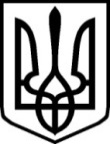 УКРАЇНАУКРАЇНАЗВЯГЕЛЬСЬКА РАЙОННА РАДАЗВЯГЕЛЬСЬКА РАЙОННА РАДАЖИТОМИРСЬКОЇ ОБЛАСТІЖИТОМИРСЬКОЇ ОБЛАСТІР І Ш Е Н Н ЯР І Ш Е Н Н ЯВісімнадцята сесія  VІІІ  скликанняВід  27 жовтня  2023  року